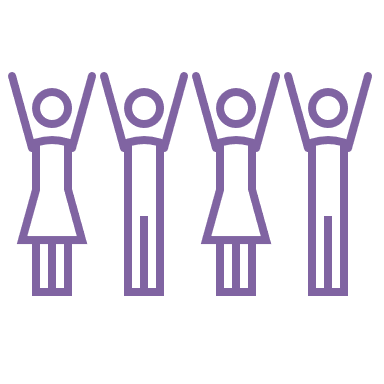 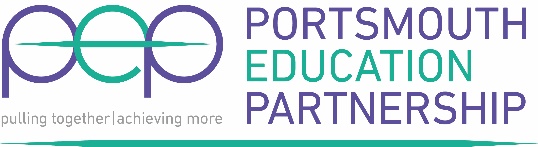 Portsmouth Deputy and Assistant Headteachers' ConferenceThe Village Hotel (Cosham) PO6 3FRWednesday 29th November 2023To support senior leadership in Portsmouth schools across the Portsmouth Education Partnership and look towards succession planning, welcome to this conference of the Portsmouth Deputy and Assistant Headteachers' Network.  All welcome.  Please sign in on arrival to register your attendance at this conference.AGENDAAny queries please contact Debbie Anderson debbie.anderson@portsmouthcc.gov.uk , Sarah Christopher sarah.christopher@portsmouthcc.gov.uk or a member of the Steering Group (Scott Salmond, Cathy Light, Lou Rowlands)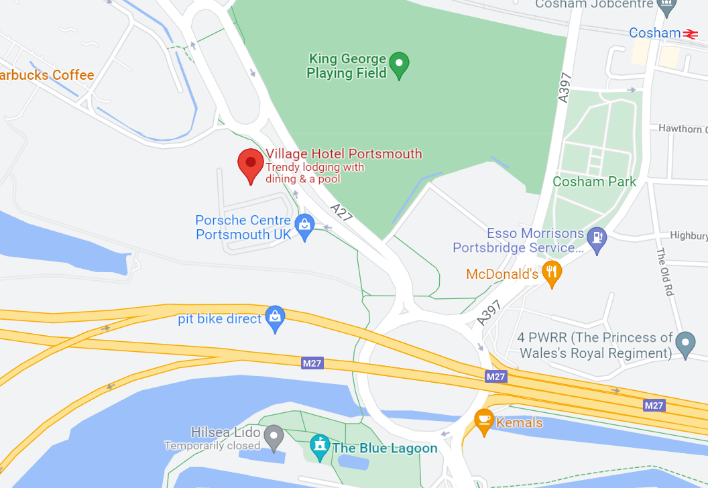 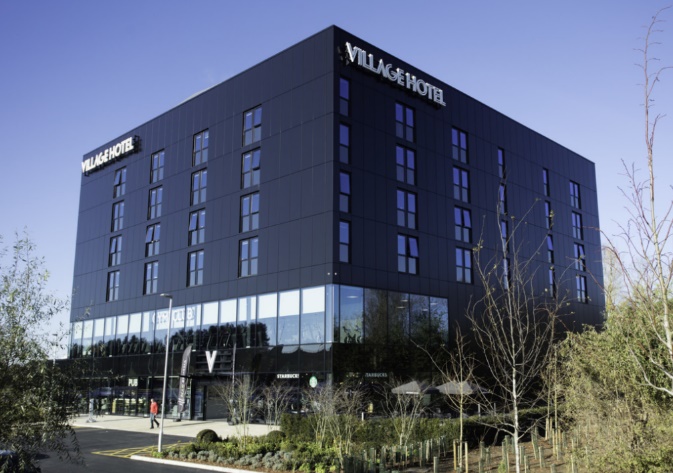 TimeItemLead / speaker(s)The room is available from 12.30pm1:00Arrival, refreshments and networking1:15pmWelcomeAn introduction by the steering groupScott Salmond1.20pmReading developments (updated DfE Reading framework fluency, DR)Sarah Hilditch2.20pmTea break and further networking and getting to know each other2.40pmDigital update (digital strategy and quick win 'nuggets')Gemma Gwilliam3.40pmRound table discussion about future ideas for conferences, meetings and any new members for the steering groupLou Rowlands4.00pmThank you. Close and departCathy Light